КРАТКОСРОЧНЫЙ ПЛАНРаздел долгосрочного планирования:  7.3С.  Относительная атомная масса. Простейшие формулы.Раздел долгосрочного планирования:  7.3С.  Относительная атомная масса. Простейшие формулы.Раздел долгосрочного планирования:  7.3С.  Относительная атомная масса. Простейшие формулы.Школа: Бектауская СШШкола: Бектауская СШШкола: Бектауская СШДата: 03.03.2020 г.Дата: 03.03.2020 г.Дата: 03.03.2020 г.Ф.И.О. учителя: Виль Л.С.Ф.И.О. учителя: Виль Л.С.Ф.И.О. учителя: Виль Л.С.Класс: 7                                      Класс: 7                                      Класс: 7                                      Участвовали:Отсутствовали:Отсутствовали:Тема урока:Тема урока:Валентность. Химические формулы.Цели обучения, которые достигаются на данном урокеЦели обучения, которые достигаются на данном уроке7.1.2.11 -уметь правильно составлять формулы биэлементных химических соединений, используя названия элементов, валентность и их атомные соотношения в соединениях 7.1.2.11 -уметь правильно составлять формулы биэлементных химических соединений, используя названия элементов, валентность и их атомные соотношения в соединениях 7.1.2.11 -уметь правильно составлять формулы биэлементных химических соединений, используя названия элементов, валентность и их атомные соотношения в соединениях 7.1.2.11 -уметь правильно составлять формулы биэлементных химических соединений, используя названия элементов, валентность и их атомные соотношения в соединениях Цель урокаЦель урокаВсе учащиеся знают понятия валентность и химические формулы.Большинство учащихся могут различать химические элементы с постоянной и переменной валентностью; определять значение валентности химического элемента по формулам бинарных соединений.Некоторые учащиеся могут составлять химические формулы по валентности.Все учащиеся знают понятия валентность и химические формулы.Большинство учащихся могут различать химические элементы с постоянной и переменной валентностью; определять значение валентности химического элемента по формулам бинарных соединений.Некоторые учащиеся могут составлять химические формулы по валентности.Все учащиеся знают понятия валентность и химические формулы.Большинство учащихся могут различать химические элементы с постоянной и переменной валентностью; определять значение валентности химического элемента по формулам бинарных соединений.Некоторые учащиеся могут составлять химические формулы по валентности.Все учащиеся знают понятия валентность и химические формулы.Большинство учащихся могут различать химические элементы с постоянной и переменной валентностью; определять значение валентности химического элемента по формулам бинарных соединений.Некоторые учащиеся могут составлять химические формулы по валентности.Критерии оценкиКритерии оценкиЗнает понятие химическая формула и валентность, химические элементы с постоянной и переменной валентностью, умеют определять значение валентности в формулах бинарных соединений и составлять формулы бинарных соединений по валентности.Знает понятие химическая формула и валентность, химические элементы с постоянной и переменной валентностью, умеют определять значение валентности в формулах бинарных соединений и составлять формулы бинарных соединений по валентности.Знает понятие химическая формула и валентность, химические элементы с постоянной и переменной валентностью, умеют определять значение валентности в формулах бинарных соединений и составлять формулы бинарных соединений по валентности.Знает понятие химическая формула и валентность, химические элементы с постоянной и переменной валентностью, умеют определять значение валентности в формулах бинарных соединений и составлять формулы бинарных соединений по валентности.Языковые целиЯзыковые целиУчащиеся будут использовать в речи ключевые термины и понятия по составлению химических формул соединений.Учащиеся будут использовать в речи ключевые термины и понятия по составлению химических формул соединений.Учащиеся будут использовать в речи ключевые термины и понятия по составлению химических формул соединений.Учащиеся будут использовать в речи ключевые термины и понятия по составлению химических формул соединений.Привитие ценностейПривитие ценностейКоммуникативные навыки и  ответственность за  проделанную работу.  Развитие эстетических ценностей при выполнении творческих заданий и оформлении записей в тетради. Коммуникативные навыки и  ответственность за  проделанную работу.  Развитие эстетических ценностей при выполнении творческих заданий и оформлении записей в тетради. Коммуникативные навыки и  ответственность за  проделанную работу.  Развитие эстетических ценностей при выполнении творческих заданий и оформлении записей в тетради. Коммуникативные навыки и  ответственность за  проделанную работу.  Развитие эстетических ценностей при выполнении творческих заданий и оформлении записей в тетради. Межпредметные связиМежпредметные связиСвязь с естествознанием Связь с естествознанием Связь с естествознанием Связь с естествознанием Предшествующие знанияПредшествующие знанияОтносительная атомная масса. ПС.Относительная атомная масса. ПС.Относительная атомная масса. ПС.Относительная атомная масса. ПС.Ход урока:Ход урока:Ход урока:Ход урока:Ход урока:Ход урока:Запланированные этапы урокаВиды упражнений, запланированных на урокеВиды упражнений, запланированных на урокеВиды упражнений, запланированных на урокеВиды упражнений, запланированных на урокеРесурсы Начало урока10 минРазделение на группыЭмоциональный настройАктуализация учебных знанийСообщение цели и темы урокаПроверка ДЗИзучение нового материалаЧастично поисковыйэтапФизминутка(выходят из-зи парт)Середина урокаСлайд 1.Приветствие Добрый день, юные химики! Я рада видеть вас и сияющие ваши улыбки! Сегодня у нас необычный урок, а значит нам предстоит не  совсем обычная работа. И я даже слегка волнуюсь: а все ли задуманное осуществится. Для этого мне понадобиться ваша помощь. Я готова начать работу и надеюсь на ваше сотрудничество и творческий подход к делу. Вы готовы? Итак, я прошу вас подойти ко мне и вытянуть карточки, на которых изображены знаки химических элементов. А теперь подумайте и сгруппируйтесь так, как считаете правильным.(ребята группируются в «Галогены», «Щелочные металлы», «Инертные газы».    Какие вы молодцы! Все сделали правильно! Присаживайтесь на свои места, согласно названию группы.Ребята, давайте вспомним основные правила работы в группе. (каждая группа говорит по 1 правилу). Прекрасно! Молодцы!И давайте условимся, что оценивать свою работу в будете следующими жестами.Слайд 2.    А теперь вашему вниманию я предлагаю видеоролик, который поможет нам определить девиз нашего урока. (просмотр видеоролика, обсуждение его смысла).ФО «Сигналы рукой» Слайд 3.Девиз урока: «Где есть желание, найдется и путь».Ребята, а вы согласны, что нет ничего невозможного, что  достаточно только захотеть и желаемое осуществиться? Правильно, большую роль в достижении цели играет желание ее достичь. И сегодня я вам этого желаю!А чтобы сформулировать цели урока, нам надо для начала знать тему, которая скрывается в  кроссворде. Ребята, помогите мне ее узнать. Решите этот кроссворд, работая дружно в группе. (решают кроссворд) Слайд 4, 5.1. Что изучает наука химия?2. Мельчайшая химически неделимая частица вещества.3. Элементарная частица атома с отрицательным зарядом.4.Горизонтальный ряд в Периодической системе.5. Автор Периодического закона.6. Вещество, которое составляет 78% воздуха.7. Элементарная частица атома с положительным зарядом.8. Вещество, которое в природе может находиться в трех агрегатных состояниях.9. Отличительный признак реакции горения от других реакций окисления.10. Жидкий металл.11. Вещество с химической формулой NaCl.А теперь проверим верность ваших ответов.Слайд 8.  ФО «Сигналы рукой» Слайд 7.Итак, тема нашего урока «Валентность»(учащиеся открывают тетради, записывают число и  тему урока)Постановка цели урока.Ребята, попробуйте самостоятельно предложить цель нашего урока. (мнения ребят).Слайд 8, 9. Получилось?  ФО «Сигналы рукой» Химическая разминка – проверка домашнего задания.(стр.97 учебника №3)Ребята, давайте дружно проверим ДЗ. Для этого я прошу открыть вас учебники, передать свою тетрадь соседу слева, проверить правильность выполнения задания.Mr (H2O) = 2Ar (H) + Ar (O) = 2·1+16=18 а.е.м.Mr (NO2) = Ar (N) + 2Ar (O) = 14+2·16=46 а.е.м.Mr (H2S) =  2Ar (H) + Ar (S) = 2·1+32=34 а.е.м.Mr (P2O5) = 2Ar (P) + 5Ar (O) = 2·31+5·16=142 а.е.м.Как справились с ДЗ?   Я предлагаю вам выполнить задание: подумайте и сгруппируйте предложенные вам формулы веществ. (простые и сложные)N2     SO2      Ba    CuO    O2      P2O5    S    N2O5     Na    CaO     Н2    СО     К     FeO     Li     Ca   AgCl     Si     NO2         HCI Проверяем!   По какому принципу вы разделили вещества? А чем отличаются простые вещества от сложных? Как образуются сложные вещества?До сих пор мы пользовались готовыми формулами, приведёнными в учебнике. Химические формулы можно вывести на основании данных о составе веществ. Но чаще всего при составлении химических формул учитываются закономерности, которым подчиняются элементы, соединяясь между собой. Так что же такое валентность? Я предлагаю вам, ребята, обратить свое внимание к тексту параграфа и найти определение валентности.Валентность – это свойство атомов химического элемента присоединять определенное число атомов другого химического элемента.Итак, групп, как справились с заданием?Слайд .Проведите  качественный и количественный анализ  молекул: хлороводорода     HCI,             1 ат.Н  и 1 ат. CIводы                     Н2O,              2 ат. Н  и 1 ат. Oаммиака               NН3,              1 ат. N  и 3 ат. Н метана                  СН4.                        1 ат. С  и 4 ат. НЧто общего в составе молекул? Чем они отличаются?У атомов разная способность удерживать определённое количество других атомов в соединениях. Это и называется валентностью. Слово “валентность” происходит от лат. valentia – сила.Валентность – это число связей, которые атом образует с другими атомами. Валентность обозначается римскими буквами. I  I                 I  II                 III  I                IV  I   HCI               Н2O                 NН3                           СН4(учащиеся делают выводы о значении валентности и количестве присоединенных атомов)                                                                           Н  H - CI ,     О -  Н  -  О,  Н  -  N  -  Н,     Н  -   С  -    Н                                                 Н                       ННо хочу заметить, что не всегда и не все элементы имеют постоянную валентность. В этом мы с вами убедимся, посмотрев на таблицу в учебнике на стр.94.Поэтому при написании химических формул, в состав которых входят элементы с переменной валентностью, в скобках указывают валентность именно в этом соединении. Например, оксид железа (III), или хлорид железа (IV). Я буду называть вам названия веществ и различных тел. Если я произношу вещество, то вы говорите на английском «substance» и хлопаете в ладоши. Если я называю тело, то вы говорите «body» и приседаете. Готовы?Стекло, стол, стакан, кислород, ключ, гвоздь, ртуть, известь, свеча, самолёт, вода, аист, железо, медная проволока, гипс, дерево.Отдохнули немного? Понравилось? Тогда продолжаем нашу работу. Ребята, я прошу вас выяснить с помощью учебника как же правильно использовать значение валентности. Для этого прочитайте на стр.94 алгоритм составления химических формул.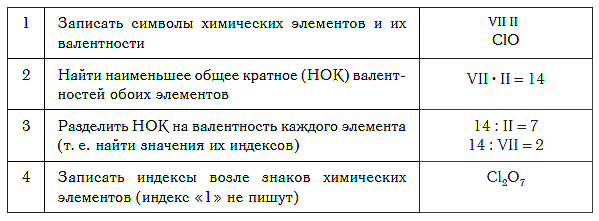 Итак, сейчас пошагово формулируем свои действия на примересоставления формулы поваренной соли NaCI, CI2O7, Al2O3(работа у доски)В биэлементном соединении суммарная валентность одного элемента равна суммарной валентности другого.                       VII  II                        CIx Oy               X-?            Y - ?НОК: 14,     14:7=2,   Х=2,                     14:2=7,   Y=7                      CI2O7      оксид хлора (VII)Слайд 1.Приветствие Добрый день, юные химики! Я рада видеть вас и сияющие ваши улыбки! Сегодня у нас необычный урок, а значит нам предстоит не  совсем обычная работа. И я даже слегка волнуюсь: а все ли задуманное осуществится. Для этого мне понадобиться ваша помощь. Я готова начать работу и надеюсь на ваше сотрудничество и творческий подход к делу. Вы готовы? Итак, я прошу вас подойти ко мне и вытянуть карточки, на которых изображены знаки химических элементов. А теперь подумайте и сгруппируйтесь так, как считаете правильным.(ребята группируются в «Галогены», «Щелочные металлы», «Инертные газы».    Какие вы молодцы! Все сделали правильно! Присаживайтесь на свои места, согласно названию группы.Ребята, давайте вспомним основные правила работы в группе. (каждая группа говорит по 1 правилу). Прекрасно! Молодцы!И давайте условимся, что оценивать свою работу в будете следующими жестами.Слайд 2.    А теперь вашему вниманию я предлагаю видеоролик, который поможет нам определить девиз нашего урока. (просмотр видеоролика, обсуждение его смысла).ФО «Сигналы рукой» Слайд 3.Девиз урока: «Где есть желание, найдется и путь».Ребята, а вы согласны, что нет ничего невозможного, что  достаточно только захотеть и желаемое осуществиться? Правильно, большую роль в достижении цели играет желание ее достичь. И сегодня я вам этого желаю!А чтобы сформулировать цели урока, нам надо для начала знать тему, которая скрывается в  кроссворде. Ребята, помогите мне ее узнать. Решите этот кроссворд, работая дружно в группе. (решают кроссворд) Слайд 4, 5.1. Что изучает наука химия?2. Мельчайшая химически неделимая частица вещества.3. Элементарная частица атома с отрицательным зарядом.4.Горизонтальный ряд в Периодической системе.5. Автор Периодического закона.6. Вещество, которое составляет 78% воздуха.7. Элементарная частица атома с положительным зарядом.8. Вещество, которое в природе может находиться в трех агрегатных состояниях.9. Отличительный признак реакции горения от других реакций окисления.10. Жидкий металл.11. Вещество с химической формулой NaCl.А теперь проверим верность ваших ответов.Слайд 8.  ФО «Сигналы рукой» Слайд 7.Итак, тема нашего урока «Валентность»(учащиеся открывают тетради, записывают число и  тему урока)Постановка цели урока.Ребята, попробуйте самостоятельно предложить цель нашего урока. (мнения ребят).Слайд 8, 9. Получилось?  ФО «Сигналы рукой» Химическая разминка – проверка домашнего задания.(стр.97 учебника №3)Ребята, давайте дружно проверим ДЗ. Для этого я прошу открыть вас учебники, передать свою тетрадь соседу слева, проверить правильность выполнения задания.Mr (H2O) = 2Ar (H) + Ar (O) = 2·1+16=18 а.е.м.Mr (NO2) = Ar (N) + 2Ar (O) = 14+2·16=46 а.е.м.Mr (H2S) =  2Ar (H) + Ar (S) = 2·1+32=34 а.е.м.Mr (P2O5) = 2Ar (P) + 5Ar (O) = 2·31+5·16=142 а.е.м.Как справились с ДЗ?   Я предлагаю вам выполнить задание: подумайте и сгруппируйте предложенные вам формулы веществ. (простые и сложные)N2     SO2      Ba    CuO    O2      P2O5    S    N2O5     Na    CaO     Н2    СО     К     FeO     Li     Ca   AgCl     Si     NO2         HCI Проверяем!   По какому принципу вы разделили вещества? А чем отличаются простые вещества от сложных? Как образуются сложные вещества?До сих пор мы пользовались готовыми формулами, приведёнными в учебнике. Химические формулы можно вывести на основании данных о составе веществ. Но чаще всего при составлении химических формул учитываются закономерности, которым подчиняются элементы, соединяясь между собой. Так что же такое валентность? Я предлагаю вам, ребята, обратить свое внимание к тексту параграфа и найти определение валентности.Валентность – это свойство атомов химического элемента присоединять определенное число атомов другого химического элемента.Итак, групп, как справились с заданием?Слайд .Проведите  качественный и количественный анализ  молекул: хлороводорода     HCI,             1 ат.Н  и 1 ат. CIводы                     Н2O,              2 ат. Н  и 1 ат. Oаммиака               NН3,              1 ат. N  и 3 ат. Н метана                  СН4.                        1 ат. С  и 4 ат. НЧто общего в составе молекул? Чем они отличаются?У атомов разная способность удерживать определённое количество других атомов в соединениях. Это и называется валентностью. Слово “валентность” происходит от лат. valentia – сила.Валентность – это число связей, которые атом образует с другими атомами. Валентность обозначается римскими буквами. I  I                 I  II                 III  I                IV  I   HCI               Н2O                 NН3                           СН4(учащиеся делают выводы о значении валентности и количестве присоединенных атомов)                                                                           Н  H - CI ,     О -  Н  -  О,  Н  -  N  -  Н,     Н  -   С  -    Н                                                 Н                       ННо хочу заметить, что не всегда и не все элементы имеют постоянную валентность. В этом мы с вами убедимся, посмотрев на таблицу в учебнике на стр.94.Поэтому при написании химических формул, в состав которых входят элементы с переменной валентностью, в скобках указывают валентность именно в этом соединении. Например, оксид железа (III), или хлорид железа (IV). Я буду называть вам названия веществ и различных тел. Если я произношу вещество, то вы говорите на английском «substance» и хлопаете в ладоши. Если я называю тело, то вы говорите «body» и приседаете. Готовы?Стекло, стол, стакан, кислород, ключ, гвоздь, ртуть, известь, свеча, самолёт, вода, аист, железо, медная проволока, гипс, дерево.Отдохнули немного? Понравилось? Тогда продолжаем нашу работу. Ребята, я прошу вас выяснить с помощью учебника как же правильно использовать значение валентности. Для этого прочитайте на стр.94 алгоритм составления химических формул.Итак, сейчас пошагово формулируем свои действия на примересоставления формулы поваренной соли NaCI, CI2O7, Al2O3(работа у доски)В биэлементном соединении суммарная валентность одного элемента равна суммарной валентности другого.                       VII  II                        CIx Oy               X-?            Y - ?НОК: 14,     14:7=2,   Х=2,                     14:2=7,   Y=7                      CI2O7      оксид хлора (VII)Слайд 1.Приветствие Добрый день, юные химики! Я рада видеть вас и сияющие ваши улыбки! Сегодня у нас необычный урок, а значит нам предстоит не  совсем обычная работа. И я даже слегка волнуюсь: а все ли задуманное осуществится. Для этого мне понадобиться ваша помощь. Я готова начать работу и надеюсь на ваше сотрудничество и творческий подход к делу. Вы готовы? Итак, я прошу вас подойти ко мне и вытянуть карточки, на которых изображены знаки химических элементов. А теперь подумайте и сгруппируйтесь так, как считаете правильным.(ребята группируются в «Галогены», «Щелочные металлы», «Инертные газы».    Какие вы молодцы! Все сделали правильно! Присаживайтесь на свои места, согласно названию группы.Ребята, давайте вспомним основные правила работы в группе. (каждая группа говорит по 1 правилу). Прекрасно! Молодцы!И давайте условимся, что оценивать свою работу в будете следующими жестами.Слайд 2.    А теперь вашему вниманию я предлагаю видеоролик, который поможет нам определить девиз нашего урока. (просмотр видеоролика, обсуждение его смысла).ФО «Сигналы рукой» Слайд 3.Девиз урока: «Где есть желание, найдется и путь».Ребята, а вы согласны, что нет ничего невозможного, что  достаточно только захотеть и желаемое осуществиться? Правильно, большую роль в достижении цели играет желание ее достичь. И сегодня я вам этого желаю!А чтобы сформулировать цели урока, нам надо для начала знать тему, которая скрывается в  кроссворде. Ребята, помогите мне ее узнать. Решите этот кроссворд, работая дружно в группе. (решают кроссворд) Слайд 4, 5.1. Что изучает наука химия?2. Мельчайшая химически неделимая частица вещества.3. Элементарная частица атома с отрицательным зарядом.4.Горизонтальный ряд в Периодической системе.5. Автор Периодического закона.6. Вещество, которое составляет 78% воздуха.7. Элементарная частица атома с положительным зарядом.8. Вещество, которое в природе может находиться в трех агрегатных состояниях.9. Отличительный признак реакции горения от других реакций окисления.10. Жидкий металл.11. Вещество с химической формулой NaCl.А теперь проверим верность ваших ответов.Слайд 8.  ФО «Сигналы рукой» Слайд 7.Итак, тема нашего урока «Валентность»(учащиеся открывают тетради, записывают число и  тему урока)Постановка цели урока.Ребята, попробуйте самостоятельно предложить цель нашего урока. (мнения ребят).Слайд 8, 9. Получилось?  ФО «Сигналы рукой» Химическая разминка – проверка домашнего задания.(стр.97 учебника №3)Ребята, давайте дружно проверим ДЗ. Для этого я прошу открыть вас учебники, передать свою тетрадь соседу слева, проверить правильность выполнения задания.Mr (H2O) = 2Ar (H) + Ar (O) = 2·1+16=18 а.е.м.Mr (NO2) = Ar (N) + 2Ar (O) = 14+2·16=46 а.е.м.Mr (H2S) =  2Ar (H) + Ar (S) = 2·1+32=34 а.е.м.Mr (P2O5) = 2Ar (P) + 5Ar (O) = 2·31+5·16=142 а.е.м.Как справились с ДЗ?   Я предлагаю вам выполнить задание: подумайте и сгруппируйте предложенные вам формулы веществ. (простые и сложные)N2     SO2      Ba    CuO    O2      P2O5    S    N2O5     Na    CaO     Н2    СО     К     FeO     Li     Ca   AgCl     Si     NO2         HCI Проверяем!   По какому принципу вы разделили вещества? А чем отличаются простые вещества от сложных? Как образуются сложные вещества?До сих пор мы пользовались готовыми формулами, приведёнными в учебнике. Химические формулы можно вывести на основании данных о составе веществ. Но чаще всего при составлении химических формул учитываются закономерности, которым подчиняются элементы, соединяясь между собой. Так что же такое валентность? Я предлагаю вам, ребята, обратить свое внимание к тексту параграфа и найти определение валентности.Валентность – это свойство атомов химического элемента присоединять определенное число атомов другого химического элемента.Итак, групп, как справились с заданием?Слайд .Проведите  качественный и количественный анализ  молекул: хлороводорода     HCI,             1 ат.Н  и 1 ат. CIводы                     Н2O,              2 ат. Н  и 1 ат. Oаммиака               NН3,              1 ат. N  и 3 ат. Н метана                  СН4.                        1 ат. С  и 4 ат. НЧто общего в составе молекул? Чем они отличаются?У атомов разная способность удерживать определённое количество других атомов в соединениях. Это и называется валентностью. Слово “валентность” происходит от лат. valentia – сила.Валентность – это число связей, которые атом образует с другими атомами. Валентность обозначается римскими буквами. I  I                 I  II                 III  I                IV  I   HCI               Н2O                 NН3                           СН4(учащиеся делают выводы о значении валентности и количестве присоединенных атомов)                                                                           Н  H - CI ,     О -  Н  -  О,  Н  -  N  -  Н,     Н  -   С  -    Н                                                 Н                       ННо хочу заметить, что не всегда и не все элементы имеют постоянную валентность. В этом мы с вами убедимся, посмотрев на таблицу в учебнике на стр.94.Поэтому при написании химических формул, в состав которых входят элементы с переменной валентностью, в скобках указывают валентность именно в этом соединении. Например, оксид железа (III), или хлорид железа (IV). Я буду называть вам названия веществ и различных тел. Если я произношу вещество, то вы говорите на английском «substance» и хлопаете в ладоши. Если я называю тело, то вы говорите «body» и приседаете. Готовы?Стекло, стол, стакан, кислород, ключ, гвоздь, ртуть, известь, свеча, самолёт, вода, аист, железо, медная проволока, гипс, дерево.Отдохнули немного? Понравилось? Тогда продолжаем нашу работу. Ребята, я прошу вас выяснить с помощью учебника как же правильно использовать значение валентности. Для этого прочитайте на стр.94 алгоритм составления химических формул.Итак, сейчас пошагово формулируем свои действия на примересоставления формулы поваренной соли NaCI, CI2O7, Al2O3(работа у доски)В биэлементном соединении суммарная валентность одного элемента равна суммарной валентности другого.                       VII  II                        CIx Oy               X-?            Y - ?НОК: 14,     14:7=2,   Х=2,                     14:2=7,   Y=7                      CI2O7      оксид хлора (VII)Слайд 1.Приветствие Добрый день, юные химики! Я рада видеть вас и сияющие ваши улыбки! Сегодня у нас необычный урок, а значит нам предстоит не  совсем обычная работа. И я даже слегка волнуюсь: а все ли задуманное осуществится. Для этого мне понадобиться ваша помощь. Я готова начать работу и надеюсь на ваше сотрудничество и творческий подход к делу. Вы готовы? Итак, я прошу вас подойти ко мне и вытянуть карточки, на которых изображены знаки химических элементов. А теперь подумайте и сгруппируйтесь так, как считаете правильным.(ребята группируются в «Галогены», «Щелочные металлы», «Инертные газы».    Какие вы молодцы! Все сделали правильно! Присаживайтесь на свои места, согласно названию группы.Ребята, давайте вспомним основные правила работы в группе. (каждая группа говорит по 1 правилу). Прекрасно! Молодцы!И давайте условимся, что оценивать свою работу в будете следующими жестами.Слайд 2.    А теперь вашему вниманию я предлагаю видеоролик, который поможет нам определить девиз нашего урока. (просмотр видеоролика, обсуждение его смысла).ФО «Сигналы рукой» Слайд 3.Девиз урока: «Где есть желание, найдется и путь».Ребята, а вы согласны, что нет ничего невозможного, что  достаточно только захотеть и желаемое осуществиться? Правильно, большую роль в достижении цели играет желание ее достичь. И сегодня я вам этого желаю!А чтобы сформулировать цели урока, нам надо для начала знать тему, которая скрывается в  кроссворде. Ребята, помогите мне ее узнать. Решите этот кроссворд, работая дружно в группе. (решают кроссворд) Слайд 4, 5.1. Что изучает наука химия?2. Мельчайшая химически неделимая частица вещества.3. Элементарная частица атома с отрицательным зарядом.4.Горизонтальный ряд в Периодической системе.5. Автор Периодического закона.6. Вещество, которое составляет 78% воздуха.7. Элементарная частица атома с положительным зарядом.8. Вещество, которое в природе может находиться в трех агрегатных состояниях.9. Отличительный признак реакции горения от других реакций окисления.10. Жидкий металл.11. Вещество с химической формулой NaCl.А теперь проверим верность ваших ответов.Слайд 8.  ФО «Сигналы рукой» Слайд 7.Итак, тема нашего урока «Валентность»(учащиеся открывают тетради, записывают число и  тему урока)Постановка цели урока.Ребята, попробуйте самостоятельно предложить цель нашего урока. (мнения ребят).Слайд 8, 9. Получилось?  ФО «Сигналы рукой» Химическая разминка – проверка домашнего задания.(стр.97 учебника №3)Ребята, давайте дружно проверим ДЗ. Для этого я прошу открыть вас учебники, передать свою тетрадь соседу слева, проверить правильность выполнения задания.Mr (H2O) = 2Ar (H) + Ar (O) = 2·1+16=18 а.е.м.Mr (NO2) = Ar (N) + 2Ar (O) = 14+2·16=46 а.е.м.Mr (H2S) =  2Ar (H) + Ar (S) = 2·1+32=34 а.е.м.Mr (P2O5) = 2Ar (P) + 5Ar (O) = 2·31+5·16=142 а.е.м.Как справились с ДЗ?   Я предлагаю вам выполнить задание: подумайте и сгруппируйте предложенные вам формулы веществ. (простые и сложные)N2     SO2      Ba    CuO    O2      P2O5    S    N2O5     Na    CaO     Н2    СО     К     FeO     Li     Ca   AgCl     Si     NO2         HCI Проверяем!   По какому принципу вы разделили вещества? А чем отличаются простые вещества от сложных? Как образуются сложные вещества?До сих пор мы пользовались готовыми формулами, приведёнными в учебнике. Химические формулы можно вывести на основании данных о составе веществ. Но чаще всего при составлении химических формул учитываются закономерности, которым подчиняются элементы, соединяясь между собой. Так что же такое валентность? Я предлагаю вам, ребята, обратить свое внимание к тексту параграфа и найти определение валентности.Валентность – это свойство атомов химического элемента присоединять определенное число атомов другого химического элемента.Итак, групп, как справились с заданием?Слайд .Проведите  качественный и количественный анализ  молекул: хлороводорода     HCI,             1 ат.Н  и 1 ат. CIводы                     Н2O,              2 ат. Н  и 1 ат. Oаммиака               NН3,              1 ат. N  и 3 ат. Н метана                  СН4.                        1 ат. С  и 4 ат. НЧто общего в составе молекул? Чем они отличаются?У атомов разная способность удерживать определённое количество других атомов в соединениях. Это и называется валентностью. Слово “валентность” происходит от лат. valentia – сила.Валентность – это число связей, которые атом образует с другими атомами. Валентность обозначается римскими буквами. I  I                 I  II                 III  I                IV  I   HCI               Н2O                 NН3                           СН4(учащиеся делают выводы о значении валентности и количестве присоединенных атомов)                                                                           Н  H - CI ,     О -  Н  -  О,  Н  -  N  -  Н,     Н  -   С  -    Н                                                 Н                       ННо хочу заметить, что не всегда и не все элементы имеют постоянную валентность. В этом мы с вами убедимся, посмотрев на таблицу в учебнике на стр.94.Поэтому при написании химических формул, в состав которых входят элементы с переменной валентностью, в скобках указывают валентность именно в этом соединении. Например, оксид железа (III), или хлорид железа (IV). Я буду называть вам названия веществ и различных тел. Если я произношу вещество, то вы говорите на английском «substance» и хлопаете в ладоши. Если я называю тело, то вы говорите «body» и приседаете. Готовы?Стекло, стол, стакан, кислород, ключ, гвоздь, ртуть, известь, свеча, самолёт, вода, аист, железо, медная проволока, гипс, дерево.Отдохнули немного? Понравилось? Тогда продолжаем нашу работу. Ребята, я прошу вас выяснить с помощью учебника как же правильно использовать значение валентности. Для этого прочитайте на стр.94 алгоритм составления химических формул.Итак, сейчас пошагово формулируем свои действия на примересоставления формулы поваренной соли NaCI, CI2O7, Al2O3(работа у доски)В биэлементном соединении суммарная валентность одного элемента равна суммарной валентности другого.                       VII  II                        CIx Oy               X-?            Y - ?НОК: 14,     14:7=2,   Х=2,                     14:2=7,   Y=7                      CI2O7      оксид хлора (VII) Презентация (на карточках изображены знаки химических элементов I, VII, VIII групп)ФО «Сигналы рукой»https://www.youtube.com/watch?v=thl_8ZrM7c0 работа в группеФО «Сигналы рукой»работа в тетрадивзаимопроверкаФО «Сигналы рукой»ФО «Сигналы рукой»Работа с книгойФО «Сигналы рукой» работа с таблицейФО «Сигналы рукой» групповая работа с учебникомАлгоритмЗакреплениеФО «Словесная оценка» Устная обратная связь учителя и обучающегося.  Упражнение:определить валентность элементов в веществах. (ученики цепочкой выходят к доске). SiH4, CrO3, H2S, CO2, SO3, Fe2O3.ФО «Сигналы рукой»   Как вы думаете, зачем нам необходимо знать валентность элементов? (чтобы составлять химические формулы соединений).  Закрепление: Дифференцированные разноуровневые заданияВ течение трёх минут необходимо выполнить одно из трёх заданий по выбору. Выбирайте только то задание, с которым вы справитесь. 

Репродуктивный уровень (“3”). Составьте химические формулы по валентности элементов: NH (III), AIO (III), CH (IV), CuO (II). 
Прикладной уровень (“4”). Составьте формулы оксидов: Mn (VII), Fe (III) , Cr (VI), Cu (I), К (I).

Творческий уровень (“5”). Исправьте ошибки, допущенные в некоторых формулах: AIO3,  BO3, NaO, КО.  Обратная связь Оцените выполнение своего задания.Ребята, давайте вспомним цели нашего урока. (задают вопросы друг другу)знать понятие валентность;уметь различать химические элементы с постоянной и переменной валентностью; определять значение валентности химического элемента по формулам бинарных соединений. уметь составлять химические формулы по валентности.Как вы думаете, ребята, вы достигли поставленных целей?Я очень рада! Рефлексия Прием «Чемодан. Мясорубка. Корзина» Ребята, наш урок завершается, вы все прекрасно сегодня работали, активно и дружно. Но я прошу вас самим оценитеь свою работу на уроке по достижению цели. Поместите смайлик вашей самооценки на ту картинку, которую считаете более подходящей.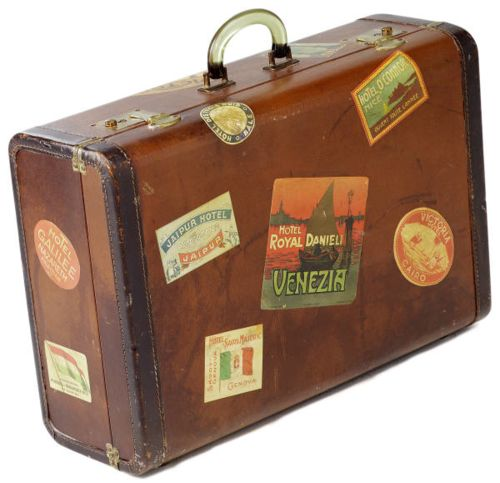 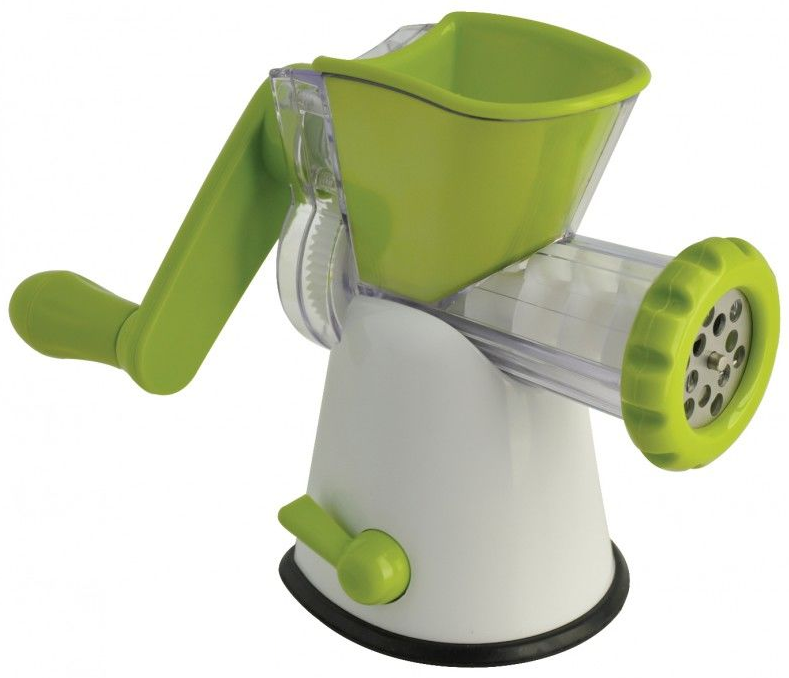 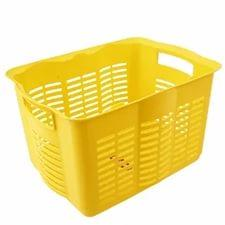 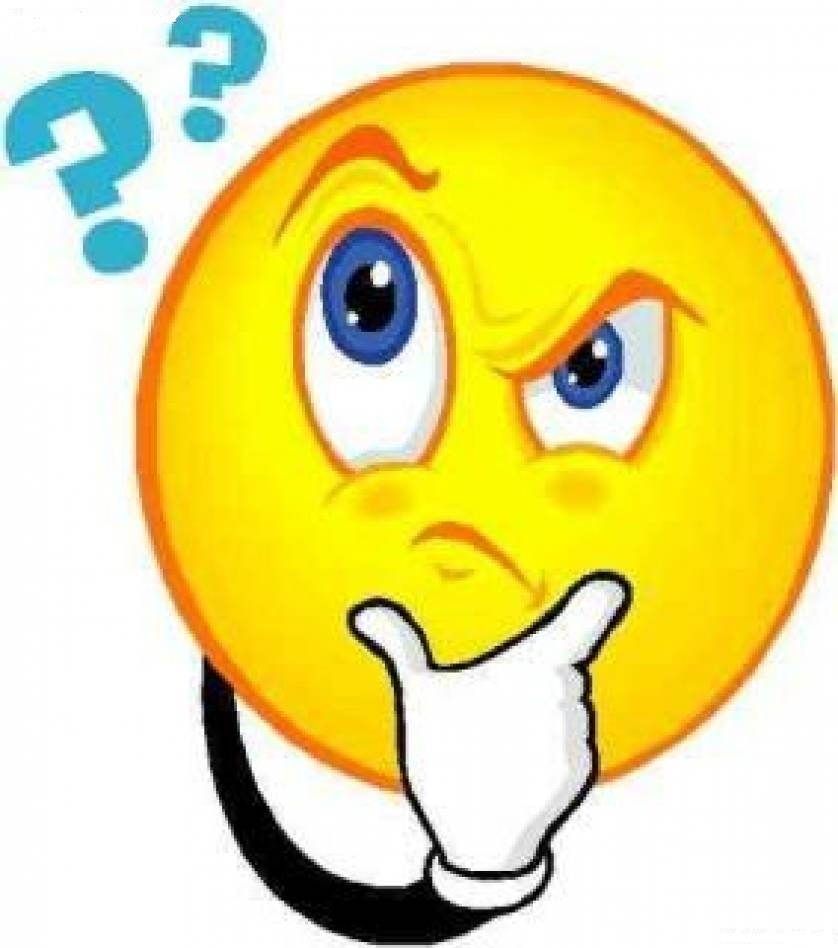 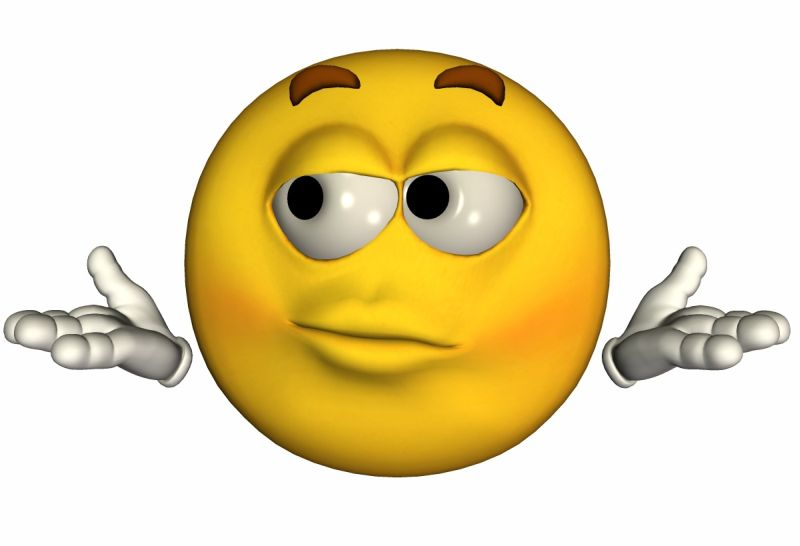 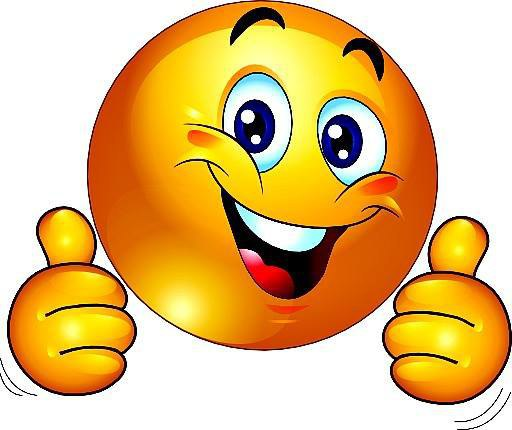 Домашнее заданиеСлайд .  §17 читать,  стр.98  №6, 7ФО «Словесная оценка» Устная обратная связь учителя и обучающегося.  Упражнение:определить валентность элементов в веществах. (ученики цепочкой выходят к доске). SiH4, CrO3, H2S, CO2, SO3, Fe2O3.ФО «Сигналы рукой»   Как вы думаете, зачем нам необходимо знать валентность элементов? (чтобы составлять химические формулы соединений).  Закрепление: Дифференцированные разноуровневые заданияВ течение трёх минут необходимо выполнить одно из трёх заданий по выбору. Выбирайте только то задание, с которым вы справитесь. 

Репродуктивный уровень (“3”). Составьте химические формулы по валентности элементов: NH (III), AIO (III), CH (IV), CuO (II). 
Прикладной уровень (“4”). Составьте формулы оксидов: Mn (VII), Fe (III) , Cr (VI), Cu (I), К (I).

Творческий уровень (“5”). Исправьте ошибки, допущенные в некоторых формулах: AIO3,  BO3, NaO, КО.  Обратная связь Оцените выполнение своего задания.Ребята, давайте вспомним цели нашего урока. (задают вопросы друг другу)знать понятие валентность;уметь различать химические элементы с постоянной и переменной валентностью; определять значение валентности химического элемента по формулам бинарных соединений. уметь составлять химические формулы по валентности.Как вы думаете, ребята, вы достигли поставленных целей?Я очень рада! Рефлексия Прием «Чемодан. Мясорубка. Корзина» Ребята, наш урок завершается, вы все прекрасно сегодня работали, активно и дружно. Но я прошу вас самим оценитеь свою работу на уроке по достижению цели. Поместите смайлик вашей самооценки на ту картинку, которую считаете более подходящей.Домашнее заданиеСлайд .  §17 читать,  стр.98  №6, 7ФО «Словесная оценка» Устная обратная связь учителя и обучающегося.  Упражнение:определить валентность элементов в веществах. (ученики цепочкой выходят к доске). SiH4, CrO3, H2S, CO2, SO3, Fe2O3.ФО «Сигналы рукой»   Как вы думаете, зачем нам необходимо знать валентность элементов? (чтобы составлять химические формулы соединений).  Закрепление: Дифференцированные разноуровневые заданияВ течение трёх минут необходимо выполнить одно из трёх заданий по выбору. Выбирайте только то задание, с которым вы справитесь. 

Репродуктивный уровень (“3”). Составьте химические формулы по валентности элементов: NH (III), AIO (III), CH (IV), CuO (II). 
Прикладной уровень (“4”). Составьте формулы оксидов: Mn (VII), Fe (III) , Cr (VI), Cu (I), К (I).

Творческий уровень (“5”). Исправьте ошибки, допущенные в некоторых формулах: AIO3,  BO3, NaO, КО.  Обратная связь Оцените выполнение своего задания.Ребята, давайте вспомним цели нашего урока. (задают вопросы друг другу)знать понятие валентность;уметь различать химические элементы с постоянной и переменной валентностью; определять значение валентности химического элемента по формулам бинарных соединений. уметь составлять химические формулы по валентности.Как вы думаете, ребята, вы достигли поставленных целей?Я очень рада! Рефлексия Прием «Чемодан. Мясорубка. Корзина» Ребята, наш урок завершается, вы все прекрасно сегодня работали, активно и дружно. Но я прошу вас самим оценитеь свою работу на уроке по достижению цели. Поместите смайлик вашей самооценки на ту картинку, которую считаете более подходящей.Домашнее заданиеСлайд .  §17 читать,  стр.98  №6, 7ФО «Словесная оценка» Устная обратная связь учителя и обучающегося.  Упражнение:определить валентность элементов в веществах. (ученики цепочкой выходят к доске). SiH4, CrO3, H2S, CO2, SO3, Fe2O3.ФО «Сигналы рукой»   Как вы думаете, зачем нам необходимо знать валентность элементов? (чтобы составлять химические формулы соединений).  Закрепление: Дифференцированные разноуровневые заданияВ течение трёх минут необходимо выполнить одно из трёх заданий по выбору. Выбирайте только то задание, с которым вы справитесь. 

Репродуктивный уровень (“3”). Составьте химические формулы по валентности элементов: NH (III), AIO (III), CH (IV), CuO (II). 
Прикладной уровень (“4”). Составьте формулы оксидов: Mn (VII), Fe (III) , Cr (VI), Cu (I), К (I).

Творческий уровень (“5”). Исправьте ошибки, допущенные в некоторых формулах: AIO3,  BO3, NaO, КО.  Обратная связь Оцените выполнение своего задания.Ребята, давайте вспомним цели нашего урока. (задают вопросы друг другу)знать понятие валентность;уметь различать химические элементы с постоянной и переменной валентностью; определять значение валентности химического элемента по формулам бинарных соединений. уметь составлять химические формулы по валентности.Как вы думаете, ребята, вы достигли поставленных целей?Я очень рада! Рефлексия Прием «Чемодан. Мясорубка. Корзина» Ребята, наш урок завершается, вы все прекрасно сегодня работали, активно и дружно. Но я прошу вас самим оценитеь свою работу на уроке по достижению цели. Поместите смайлик вашей самооценки на ту картинку, которую считаете более подходящей.Домашнее заданиеСлайд .  §17 читать,  стр.98  №6, 7ФО «Словесная оценка»ФО «Словесная оценка» Устная обратная связь учителя и обучающегося.  СР с самооцениваниемФО «Сигналы рукой»Дифференциация – каким образом Вы планируете оказать больше поддержки? Какие задачи Вы планируете поставить перед более способными учащимися?Оценивание – как Вы планируете проверить уровень усвоения материала учащимися?Здоровье и соблюдение техники безопасности.1. Дифференциация по заданиям для изучения новой темы.2. Дифференциация по подаче информации (работа с таблицами, работа с текстом)2. Разноуровневые задания на всех учащихся на этапе закрепления.1. Формативное оценивание2. Самооценивание3. Взаимооценивание1.Психологический настрой на урок. 2. Физминутка.